Supplementary materials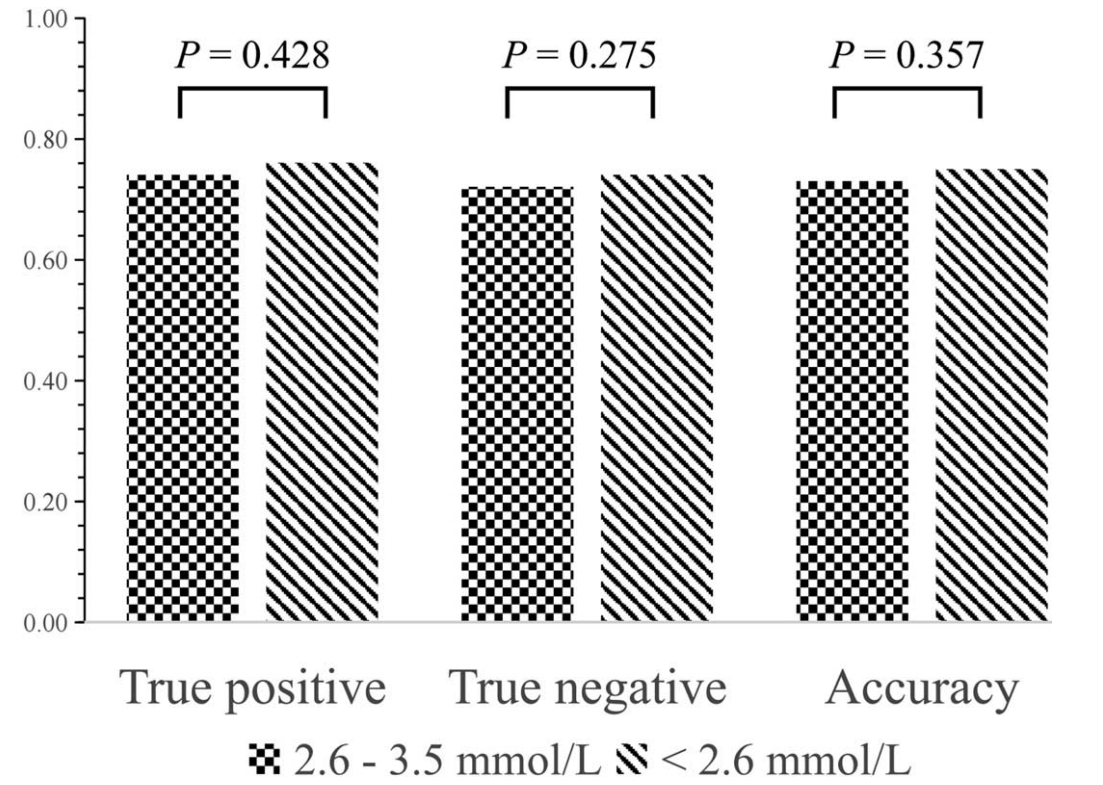 Sup Figure 1 The recognition rate of DLM under different serum potassium concentrations. DLM: Deep learning model.